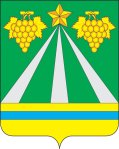 АДМИНИСТРАЦИЯ МУНИЦИПАЛЬНОГО ОБРАЗОВАНИЯ КРЫМСКИЙ РАЙОНПОСТАНОВЛЕНИЕот 19.11.2021	№ 3420город КрымскОб установлении публичного сервитута с целью размещения объекта местного значения «Обустройство скважины № 468, выходящей из эксплуатационного бурения, месторождения Абино-Украинское» на территории Крымского района Краснодарского краяВ соответствии со статьей 23, главой V.7 Земельного кодекса Российской Федерации, учитывая сообщение о возможном установлении публичного сервитута, размещенное на официальных сайтах администрации муниципального образования Крымский район, администрации Пригородного сельского поселения Крымского района в информационно-телекоммуникационной сети Интернет, рассмотрев ходатайство об установлении публичного сервитута публичного акционерного общества «Нефтяная компания «Роснефть» (ИНН 7706107510, КПП 770601001, ОГРН 1027700043502), описание местоположения границ публичного сервитута, п о с т а н о в л я ю:1. Утвердить границы публичного сервитута с целью размещения объекта местного значения «Обустройство скважины № 468, выходящей из эксплуатационного бурения, месторождения Абино-Украинское» в отношении частей следующих земельных участков:- земельный участок с кадастровым номером 23:15:0926000:1428 площадью 98028 кв.м, расположенный по адресу: Краснодарский край, Крымский район;- земельный участок с кадастровым номером 23:15:0926000:1457 площадью 67041 кв.м, расположенный по адресу: Краснодарский край, Крымский район;- земельный участок с кадастровым номером 23:15:0926000:1422 площадью 25000 кв.м, расположенный по адресу: Краснодарский край, Крымский район, секция 15, часть контура 15 в границах СХПК «Новоукраинский»;- земельный участок с кадастровым номером 23:15:0926000:32 площадью 3600 кв.м, расположенный по адресу: Краснодарский край, Крымский район, в границах Пригородного сельского поселения (СХПК «Новоукраинский», Абино-Украинское месторождение);- земельный участок с кадастровым номером 23:15:0926000:1429 площадью 80187 кв.м, расположенный по адресу: Краснодарский край, Крымский район;- земельный участок с кадастровым номером 23:15:0926000:1433 площадью 51562 кв.м, расположенный по адресу: Краснодарский край, Крымский район;- земельный участок с кадастровым номером 23:15:0926000:1452 площадью 2874 кв.м, расположенный по адресу: Краснодарский край, Крымский район, Пригородное сельское поселение, хутор Новоукраинский;- земельный участок с кадастровым номером 23:15:0926000:51 площадью 3600 кв.м, расположенный по адресу: Краснодарский край, Крымский район, в границах Пригородного сельского поселения (СХПК «Новоукраинский», Абино-Украинское месторождение);- земельный участок с кадастровым номером 23:15:0926000:50 площадью 3600 кв.м, расположенный по адресу: Краснодарский край, Крымский район, в границах Пригородного сельского поселения (СХПК «Новоукраинский», Абино-Украинское месторождение);- обособленный земельный участок с кадастровым номером 23:15:0926000:96 площадью 11941 кв.м, входящий в состав единого землепользования с кадастровым номером 23:15:0000000:20 площадью 153218 кв.м, расположенный по адресу: Краснодарский край, Крымский район, автодорога «х.Новоукраинский – с.Мерчанское – х.Ястребовский», согласно сведениям о границах публичного сервитута (прилагаются).2. Срок публичного сервитута, указанного в пункте 1 настоящего постановления, составляет 10 лет.3. Срок, в течение которого использование земельных участков (их частей), указанных в пункте 1 настоящего постановления, в соответствии с их разрешенным использованием будет невозможно или существенно затруднено в связи с осуществлением публичного сервитута, не предусмотрен.4. Проект планировки и проект межевания территории для строительства объекта «Обустройство скважины № 468, выходящей из эксплуатационного бурения, месторождения Абино-Украинское» утвержден постановлением администрации муниципального образования Крымский район от 23 апреля 2021 года № 1022 «Об утверждении проекта планировки и проекта межевания территории для строительства объекта «Обустройство скважины № 468, выходящей из эксплуатационного бурения, месторождения Абино-Украинское».5. Порядок установления зон с особыми условиями использования территорий и содержание ограничений прав на части земельных участков в границах таких зон определяются в соответствии с Правилами охраны магистральных трубопроводов, утвержденных Минэнерго Российской Федерации 29 апреля 1992 года, постановлением Госгортехнадзора Российской Федерации от 22 апреля 1992 года № 9 (вместе с «Положением о взаимоотношениях предприятий, коммуникации которых проходят в одном техническом коридоре или пересекаются»).6. Плата за публичный сервитут в отношении земельных участков, находящихся в государственной или муниципальной собственности и не обремененных правами третьих лиц, устанавливается в размере 0,01 процента кадастровой стоимости такого земельного участка за каждый год использования этого земельного участка и вносится единовременным платежом не позднее шести месяцев со дня принятия настоящего постановления.При этом плата за публичный сервитут, установленный на три года и более, не может быть менее чем 0,1 процента кадастровой стоимости земельного участка, обремененного сервитутом, за весь срок сервитута.7. Плата за публичный сервитут в отношении земельных участков, находящихся в частной собственности или находящихся в государственной или муниципальной собственности и предоставленных гражданам или юридическим лицам, определяется в соответствии с Федеральным законом от 29 июля 1998 года № 135-ФЗ «Об оценочной деятельности в Российской Федерации» и методическими рекомендациями, утвержденными федеральным органом исполнительной власти, осуществляющим функции по выработке государственной политики и нормативно-правовому регулированию в сфере земельных отношений.8. Отделу по взаимодействию со СМИ администрации муниципального образования Крымский район (Безовчук) обнародовать настоящее постановление  путем размещения на официальном сайте администрации муниципального образования Крымский район www.krymsk-region.ru, зарегистрированном в качестве средства массовой информации.9. Управлению имущественных отношений администрации муниципального образования Крымский район (Самыгина) обеспечить в течение 5 рабочих дней со дня принятия настоящего постановления:1) опубликование постановления (за исключением приложений к нему) в порядке, установленном для официального опубликования (обнародования) муниципальных правовых актов уставом сельского поселения Крымского района, по месту нахождения земельных участков, указанных в пункте 1 настоящего постановления;2) направление копии постановления правообладателям земельных участков, в отношении которых установлен публичный сервитут, в соответствии с частью 5 статьи 39.42 Земельного кодекса Российской Федерации;3) направление в Управление Федеральной службы государственной регистрации, кадастра и картографии по Краснодарскому краю копии постановления и сведений о границах публичного сервитута для внесения сведений в Единый государственный реестр недвижимости в порядке, предусмотренном Федеральным законом от 13 июля 2015 года № 218-ФЗ «О государственной регистрации недвижимости»;4) направление в ПАО «НК «Роснефть» копии постановления, а также сведений о лицах, являющихся правообладателями земельных участков, в отношении которых установлен публичный сервитут.10. ПАО «НК «Роснефть» в установленном законом порядке обеспечить:1) внесение единовременным платежом плату за публичный сервитут, установленный в отношении земельных участков, находящихся в государственной или муниципальной собственности и не обремененных правами третьих лиц, не позднее шести месяцев со дня принятия настоящего постановления;2) заключение соглашений об осуществлении публичного сервитута с правообладателями земельных участков, указанных в пункте 1 настоящего постановления, за исключением земельных участков, находящихся в государственной или муниципальной собственности и не обремененных правами третьих лиц;3) приведение земельных участков, указанных в пункте 1 настоящего постановления, в состояние, пригодное для их использования в соответствии с видом разрешенного использования, в сроки, предусмотренные пунктом 8 статьи 39.50 Земельного кодекса Российской Федерации.11. Контроль за выполнением настоящего постановления возложить на заместителя главы муниципального образования Крымский район С.В.Леготину.12. Постановление вступает в силу со дня подписания.Заместитель главы муниципальногообразования Крымский район С.В.Леготина
